Številka: 360-3/2019-15Datum: 6. 3. 2021OBČINA KOMENOBČINSKI SVETNa podlagi 30. člena Statuta Občine Komen (Ur. l. RS, št. 80/09, 39/14, 39/16) predlagam Občinskemu svetu Občine Komen v obravnavo in seznanitev:Letno poročilo o izvedenih ukrepih iz akcijskega načrta lokalnega energetskega koncepta in njihovih učinkih za leto 2022 in plan aktivnosti za leto 2023 (seznanitev)Obrazložitev:20. člen Pravilnika o metodologiji in obvezni vsebini lokalnega energetskega koncepta (Ur. l. RS, št. 56/16) predpisuje, da samoupravna lokalna skupnost enkrat letno poroča o izvajanju lokalnega energetskega koncepta ministrstvu pristojnemu za energijo.Na podlagi 18. člena istega pravilnika je ministrstvo pristojno za energijo pripravilo informacijski priročnik, ki vsebuje podrobnejše napotke za izdelavo lokalnega energetskega koncepta. V tem priročniku je med drugim opredeljen način poročanja in spremljanja ter vrednotenja dejavnosti, ki določa, da mora izvajalec lokalnega energetskega koncepta najmanj enkrat letno pripraviti pisno poročilo o njegovem izvajanju in ga predložiti pristojnemu organu samoupravne lokalne skupnosti. Samoupravna lokalna skupnost pa mora poročilo za preteklo leto predložiti ministrstvu, pristojnemu za energijo, do 31. marca naslednjega leta.Občinski svet Občine Komen je na svoji seji dne 16. 9. 2010 sprejel Lokalni energetski koncept. Izvajanje ukrepov, predlogov in projektov aktivnosti iz lokalnega energetskega koncepta izvaja Goriška lokalna energetska agencija GOLEA. Slednja je na podlagi pogodbe zadolžena za izdelavo letnih poročil in načrtov izvajanja aktivnosti, ki sledijo iz akcijskega načrta Lokalnega energetskega koncepta občine Komen, ter za organiziranje izvajanja aktivnosti iz akcijskega načrta Lokalnega energetskega koncepta občine Komen.Hkrati s poročilom izvedenih aktivnosti se sprejme tudi plan za izvajanje aktivnosti v letu 2023.Občinskemu svetu Občine Komen posredujemo priloženo poročilo v seznanitev.Pripravila:mag. Katja Mulič								mag. Erik Modic                 županPriloga: Letno poročilo o izvedenih ukrepih iz akcijskega načrta Lokalnega energetskega koncepta in njihovih učinkih za leto 2022 in plan aktivnosti za leto 2023predlog sklepaŠtevilka:Datum:Na podlagi 16. člena Statuta Občine Komen (Ur. l. RS, št. 80/09, 39/14, 39/16) je Občinski svet Občine Komen na ……redni seji dne………….sprejel S K L E P1.Občinski svet Občine Komen se je seznanil z Letnim poročilom o izvedenih ukrepih iz akcijskega načrta lokalnega energetskega koncepta in njihovih učinkih za leto 2022 ter planom aktivnosti za leto 2023.2.Ta sklep velja takoj.mag. Erik Modic       županPRILOGA 3: Obrazec letnega poročilaLetno poročilo o izvedenih ukrepih iz akcijskega načrta lokalnega energetskega koncepta in o njihovih učinkih  Samoupravna lokalna skupnost: OBČINA KOMEN   Kontaktna oseba (ime in priimek, telefon, e-naslov): mag. Mulič Katja, tel. št.: 05 7310 465, e-mail: katja.mulic@komen.siLeto izdelave lokalnega energetskega koncepta: 2010Datum poročanja: 31.3.2023Občina Komen IMA / NIMA osebo, ki je zadolžena za izvajanje projektov s področja energetike. Občina Komen  JE / NI vključena v Lokalno energetsko agencijo. Če JE, v katero? GOLEA – Goriška lokalna energetska agencija, Nova GoricaV preteklem letu so bile izvedene naslednje aktivnosti s področij:  ‐ učinkovite rabe energije,  ‐ izrabe obnovljivih virov energije ter ‐ oskrbe z energijo:*Opomba: Aktivnost je bila izvedena in financirana iz finančnih virov GOLEA, s pomočjo sponzorjev in ostalih mednarodnih projektov v katere je vključen ta zavod.5. V okviru projekta »Osveščanje in izobraževanje širše javnosti in zaposlenih na Občini Komen na temi učinkovite rabe energije in izrabe obnovljivih virov energije« smo v preteklem letu izvedli naslednje aktivnosti (navedite):  Okvirno število objavljenih člankov v medijih, drugih prispevkov:članek z naslovom »Iščemo prostovoljne šoferje  - prostoferje«, objavljen v Burja, Glasilo Občine Komen, marec 2022,članek z naslovom »Destinacija Kras in Brkini prejemniki zlatega znaka trajnostnega turizma Slovenija Green Destination Gold«, objavljen v Burja, Glasilo Občine Komen, marec 2022,članek z naslovom »Okoljski znak Green Key prejela Muzej grad Štanjel in Hiša posebne sorte«, objavljen v Burja, Glasilo Občine Komen, september 2022,članek z naslovom »Ponoven zagon sistema za izposojo koles Kras Brkini bikes«, objavljen v Burja, Glasilo Občine Komen, september 2022,članek z naslovom »Okoljski znaki, ki jih priznava zelena shema slovenskega turizma«, objavljen v Burja, Glasilo Občine Komen, september 2022,članek z naslovom »Evropski teden mobilnosti«, objavljen v Burja, Glasilo Občine Komen, december 2022,članek z naslovom »Kaj pomaga sonce, če ni dovolj zmogljivega omrežja«, objavljen v časopisu Primorske novice, dne 5.5.2022,članek z naslovom »Računi nas bodo prisilili  manjši porabi«, objavljen v časopisu Primorske novice, dne 19.10.2022,članek z naslovom »Poplava vlog za sončne elektrarne«, objavljen v časopisu Primorske novice, dne 28.10.2022.Število izdelanih in razdeljenih letakov, brošur, drugega promocijskega materiala:  Letaki #SPREMENINAČIN (Projekt ENERGY CARE), razdeljenih 20 letakov,Brošure varčevanje z energijo (Projekt ENERGY CARE), razdeljenih 20 brošur, Letaki Inovativne finančne sheme za občinske stavbe (Projekt SISMA), razdeljenih 25 letakov, Brošure Trajnostna modra energija v Mediteranu (Projekt Maestrale), razdeljenih 10 brošur, Katalog Energetsko vzorčnih točk (Projekt Nekteo), razdeljenih 20 katalogov, Brošure Učinkovita raba energije s Ciljnim spremljanjem rabe energije v pisarni (GOLEA, Vrtojba 2014), razdeljenih 40 brošur, Brošure Učinkovita raba energije v gospodinjstvu (GOLEA, Vrtojba 2014), razdeljenih 40 brošur.Število organiziranih srečanj za širšo javnost in okvirno število udeležencev ter naslove teh srečanj: Izvedena svetovanja občanom v okviru Energetske svetovalne pisarne ENSVET,Izvedba ostalih svetovanj oziroma srečanj za širšo javnost je v domeni Energetske svetovalne pisarne ENSVET.Število in naslove delavnic in drugih srečanj na temo energetike, ki so se jih udeležili zaposleni občine: Delavnica: » Odpadki kot eno izmed pomembnih področji pri soočanju s podnebnimi spremembami –zmanjšaj, ponovno uporabi, ločuj, recikliraj«, dne 25.08.2021, Vrtojba ter ZOOM, dogodek je organizirala GOLEA, število dogodkov: 1,  število udeležencev zaposleni občine: 1.Druge morebitne aktivnosti:-	Nasveti o energetski učinkovitosti in obnovljivih virih, spletna gradiva dostopna na https://nasveti.golea.si/, sofinanciranje izdelave v okviru projekta NEKTEO s stani programa Interreg Slovenija – Avstrija,-	Nasveti pri varčevanju z energijo v pisarni, spletna gradiva dostopna na https://saveenergy.nekteo.eu/sl/domo, sofinanciranje izdelave v okviru projekta NEKTEO s stani programa Interreg Slovenija – Avstrija,-	INFO (Golea) informativni list z aktualnimi temami na področju energetike, število: 30,-	Dogovori za sodelovanje pri projektu Ciljnega spremljanja rabe energije (CSRE),- 	Načrtovanje aktivnosti na področju povečanja samooskrbe s sončno energijo,-	Izvedba aktivnosti na področju načrtovanja trajnostne mobilnosti v okviru OŠ Komen,-	Dogovori za izvedbo prenove posameznih javnih objektov ter kotlovnic in izvedbe investicijskega vzdrževanja,-	Dogovori v okviru EU projektov na temo URE in OVE (CROSSMOBY, LAS in GEOMOB) ter sodelovanje pri pripravi novih prijav. 6. Za leto 2023 načrtujemo izvedbo naslednjih aktivnosti: *Opomba: Aktivnost bo izvedena in financirana iz finančnih virov GOLEA, s pomočjo sponzorjev in ostalih mednarodnih projektov v katere je vključen ta zavod.  Priloge: Akcijski plan iz Lokalnega energetskega koncepta (samo pri prvem poročanju). Ostale morebitne priloge.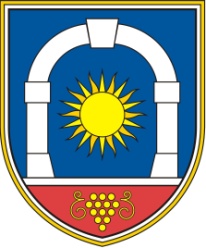 Občina KomenObčinski svetKomen 866223 Komen	                                PREDLOG SKLEPAIzvedena aktivnost Investicijska vrednost oz. strošek aktivnosti Struktura financiranja izvedene aktivnosti glede na vir financiranja Učinek aktivnostiMenjava stavbnega pohištva VD Brje32.344,64 €20 % EKO Sklad80 % Občina KomenUčinki na letnem nivoju:- zmanjšana raba energije za  4.620 kWh, - zmanjšanje emisij CO2 za 995  kg,- zmanjšanje stroškov za energente 925 €Projekt za izvedbo - načrt s področja strojništva za vgradnjo termostatskih ventilov na OŠ Komen1.159,00 €100 % Občina KomenUčinek je posredenUkrep na strojnih instalacijah OŠ Komen:-Vgradnja dinamičnih ventilov s termostatskimi glavami27.077,83 €100 % Občina KomenUčinki na letnem nivoju:- zmanjšana raba energije za  11.000 kWh, - zmanjšanje emisij CO2 za 2.365  kg,- zmanjšanje stroškov za energente 2.250 €Izdelava analize možnosti postavitve sončnih elektrarn na občinskih objektih1.830,00 €100 % Občina KomenUčinek je posredenLokalni energetski koncept Občine Komen 4.000,00 €100 % Občina KomenUčinek je posredenPostavitev svetilk na senzor v starem vaškem jedru Štanjela 15.700,00 €100% Občina KomenOpomba: Izvedba ukrepa primarno za potrebe osvetlitve parkirišč ter ulice do parkirišča v starem vaškem jedru Štanjela. Postavljene so bile ulične svetilke s senzorjem gibanja in časovnikom. Uporaba vozila na električni pogon za potrebe iniciative Prostofer(najem električnega avta)4.785,72 €100 % Občina KomenUčinki na letnem nivoju:- zmanjšana raba energije za  7.270 kWh, - zmanjšanje emisij CO2 za 1.936  kg,- zmanjšanje stroškov za energente 2.102,45 €Preliminarna analiza izvedljivosti postavitve fotovoltaičnih elektrarn na stavbe v lasti Občine Komen1.500,00 €100 % Občina KomenUčinek je posredenIzdelava poročila o izvedenih aktivnostih iz LEK v letu 2021 ter plan aktivnosti za leto 2022 za občinski svet (Skladno z 20. členom Pravilnika o metodologiji in obvezni vsebini lokalnega energetskega koncepta  (Uradni list RS, št. 56/2016).409,84 €100 % Občina KomenUčinek je posredenIzvajanje energetskega knjigovodstva v okviru aplikacije CSRE

Zavodi/objekti:
-Osnovna šola Antona Šibelja - Stjenka Komen
-Osnovna šola Komen - podružnica Štanjel
-ZD Komen
-Vrtec Komen
-Občinska stavba
-Kulturni dom Komen

Opis: Izvajanje energetskega knjigovodstva vključuje vzdrževanje informacijskega sistema CSRE, posodobitve vnosne strukture zaradi sprememb obračuna s strani dobaviteljev, dodajanje odjemnih mest pri obstoječih objektih s spremembami, podpora uporabnikom pri uporabi aplikacije, ustvarjanje uporabniških dostopov za nove uporabnike.900,00 €100 % Občina KomenUčinek je posredenIzvajanje upravljanja z energijo

Zavodi/objekti:
-Osnovna šola Antona Šibelja - Stjenka Komen-Osnovna šola Komen - podružnica Štanjel-ZD Komen-Vrtec Komen-Občinska stavba-Kulturni dom Komen

Opis: 
- priprava letnega pregleda vnosov podatkov s strani uporabnikov, 
- priprava letnega poročila,
- spodbujanje uporabnikov oziroma skrbnikov sistema upravljanja z energijo k sprotnemu vnosu podatkov o rabi energije in energentov v stavbi,
- vodenje zbirke podatkov o tehničnih lastnostih stavbe, in sicer o lastnostih ovoja in tehničnih sistemov stavbe ter o profilu rabe energije, vključno s podatki o zasedenosti stavbe in številu uporabnikov,
- svetovanje pri določitvi in izvajanju ukrepov za povečanje energetske učinkovitosti in rabe obnovljivih virov energije,
- vodenje zbirke podatkov o načrtovanih in izvedenih ukrepih za povečanje energetske učinkovitosti in rabe obnovljivih virov energije. 1.000,00 €100 % Občina KomenUčinek je posredenIzvajanje upravljanja z energijo - terenski ogledi in letni posvetOpis: Pridobivanje podatkov o tehničnih lastnostih stavbe, in sicero lastnostih ovoja in tehničnih sistemov stavbe ter o profilu rabe energije z namenom poročanja pristojnemu ministrstvu glede izvajanja upravljanja z energijo javnih stavbah na podlagi 15. členaZakon o učinkoviti rabi energije (ZURE) (Uradni list RS, št. 158/2020). Posvet vključuje svetovanje v okviru izdelave LEK Občine Komen.500,00 €100 % Občina KomenUčinek je posredenIzvedba delavnice za izobraževanje javnih uslužbencev na temo energetske učinkovitosti (OŠ Komen).640,00 €100 % Občina KomenUčinek je posredenIzvajanje energetskega knjigovodstva in podpora pri upravljanja z energijo - javna razsvetljava

Opis: Letni vnos podatkov o rabi energije in letni vnos podatkov izvede o stroških energije izvede GOLEA, svetovanje uporabnikom, opozarjanje odgovornih oseb v primeru ugotovljenih večjih odstopanj, spremembe vnosne strukture zaradi sprememb obračuna s strani dobaviteljev, dodajanje odjemnih mest pri obstoječih objektih, ustvarjanje uporabniških dostopov za nove uporabnike in priprava letnega poročila.1.000,00 €100 % Občina KomenUčinek je posredenPredvidena aktivnostPredvidena investicijska vrednost oz. strošek aktivnosti Predvidena struktura financiranja aktivnosti glede na vir financiranja GEOMOB – Ureditev mreže kolesarskih poti po Krasu2.111.788,00  €18 % Občina Komen66 % Kohezijska sredstva16 % Ministrstvo za infrastrukturoMenjava oken ŠKD Kobjeglava11.163,00 €20 % EKO Sklad80 % Občina KomenMenjava oken KD Štanjel8.000,00 €20 % EKO Sklad80 % Občina KomenIzvedba IDZ za izvedbo sončnih elektrarn na objektih:vrtec in šola Komenvrtec in šola Štanjelobčinska stavba6.775,00 €100 % Občina KomenDozidava in rekonstrukcija vrtca Štanjel1.368.760,00 €53 % Ministrstvo za izobraževanje znanost in šport47 % Občina KomenUporaba vozila na električni pogon za potrebe iniciative Prostofer(najem električnega avta)4.785,72 €100 % Občina KomenIzdelava strokovnih podlag ter preveritev možnosti za izvedbo sončnih elektrarn degradiranih območjihProjekt je v fazi definiranja modela za izvedbo investicije, kar je tudi osnova za nadaljnje korake.100 % Občina KomenIzdelava poročila o izvedenih aktivnostih iz LEK v letu 2022 ter plan aktivnosti za leto 2023 za občinski svet (Skladno z 20. členom Pravilnika o metodologiji in obvezni vsebini lokalnega energetskega koncepta  (Uradni list RS, št. 56/2016)).450,82 €100 % Občina KomenIzvajanje energetskega knjigovodstva v okviru aplikacije CSRE

Zavodi/objekti:
-Osnovna šola Antona Šibelja - Stjenka Komen-Osnovna šola Komen - podružnica Štanjel-ZD Komen-Vrtec Komen-Občinska stavba-Kulturni dom Komen

Opis: Izvajanje energetskega knjigovodstva vključuje vzdrževanje informacijskega sistema CSRE, posodobitve vnosne strukture zaradi sprememb obračuna s strani dobaviteljev, dodajanje odjemnih mest pri obstoječih objektih s spremembami, podpora uporabnikom pri uporabi aplikacije, ustvarjanje uporabniških dostopov za nove uporabnike.900,00 €100 % Občina KomenIzvajanje upravljanja z energijoZavodi/objekti:-Osnovna šola Antona Šibelja - Stjenka Komen-Osnovna šola Komen - podružnica Štanjel-ZD Komen-Vrtec Komen-Občinska stavba-Kulturni dom KomenOpomba: Aktivnost se izvaja kjer je sistem energetskega knjigovodstva že uveden.Opis: - priprava letnega pregleda vnosov podatkov s strani uporabnikov, - priprava letnega poročila,- spodbujanje uporabnikov oziroma skrbnikov sistema upravljanja z energijo k sprotnemu vnosu podatkov o rabi energije in energentov v stavbi,- vodenje zbirke podatkov o tehničnih lastnostih stavbe, in sicer o lastnostih ovoja in tehničnih sistemov stavbe ter o profilu rabe energije, vključno s podatki o zasedenosti stavbe in številu uporabnikov,- svetovanje pri določitvi in izvajanju ukrepov za povečanje energetske učinkovitosti in rabe obnovljivih virov energije,- vodenje zbirke podatkov o načrtovanih in izvedenih ukrepih za povečanje energetske učinkovitosti in rabe obnovljivih virov energije. 1.320,00 €100 % Občina KomenIzvajanje upravljanja z energijo - terenski ogledi in letni posvet 

Opis: Izvede se terenski ogled enega objekta in letni posvet. 

Terenski ogled vključuje obisk objekta s pregledom nastavitev in delovanja energetskih sistemov stavbe ter izvedbo meritev temperature v prostorih z namenom spremljanja ugodja v stavbi.

Letni posvet se izvede s predstavnikom občine oz. obravnavanega objekta in vključuje predstavitev ugotovitev glede energetske učinkovitosti.750,00 €100 % Občina KomenIzvajanje energetskega knjigovodstva in podpora pri upravljanja z energijo - javna razsvetljava

Opis: Letni vnos podatkov o rabi energije in letni vnos podatkov izvede o stroških energije izvede GOLEA (ob brezplačnem posredovanju podatkov s strani distributerja in dobavitelja energije), svetovanje uporabnikom, opozarjanje odgovornih oseb v primeru ugotovljenih večjih odstopanj, spremembe vnosne strukture zaradi sprememb obračuna s strani dobaviteljev, dodajanje odjemnih mest pri obstoječih objektih, ustvarjanje uporabniških dostopov za nove uporabnike in priprava letnega poročila.1.000,00 €100 % Občina KomenIzvedba izobraževalne delavnice za učitelje, ki izvajajo OVE in URE vsebine v okviru pouka, krožkov, tehničnih dni ali ostalih izobraževalnih aktivnosti v vrtcih in šolah.400,00 €100 % Občina KomenOVE in URE dan.Opis:Dan obnovljivih virov in učinkovite rabe energije, poimenovan OVE in URE dan. V sklopu tematsko obarvanega dogodka se širi zavest in prispeva k dvigu kulture trajnostne energetike med otroci. Dogodek organizira Golea./*/*Projekt informiranja in izobraževanja javnih uslužbencev - izvedba izobraževalnih seminarjev/konferenc na temo energetike/*/*